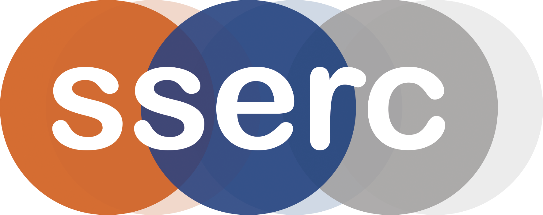 Activity assessedOxidative rancidityDate of assessment30th June 2020Date of review (Step 5)SchoolDepartmentStep 1Step 2Step 3Step 4Step 4Step 4Step 4Step 4List Significant hazards here:Who might be harmed and how?What are you already doing?What further action is needed?ActionsActionsActionsActionsActionsList Significant hazards here:Who might be harmed and how?What are you already doing?What further action is needed?by whom?by whom?Due dateDue dateDoneHexane and cyclohexane are Flammable, skin and respiratory irritants and aspiration toxinsTechnician/Teacher/Pupil preparing the β-carotene solution.Wear eye protection and gloves and work in a fume cupboard. Keep away from any source of ignition.Once solution is made, keep in a stoppered container, removing stopper for as short a time as possible.Copper sulphate is harmful if ingested, a skin/respiratory irritant and causes serious eye damage. The solution is of no significant hazard.Technician preparing solutionWear goggles (EN 166 3)BHA is a skin/eye irritant and a probable Cat 2 carcinogen and Reproductive toxin.The solution is of no significant hazard.Technician preparing solutionAvoid raising dust. Wear goggles (EN166 3) and gloves.Other solutions are of no significant hazardDescription of activity:Rendered pork fat is coloured with a solution of β-carotene in hexane/cyclohexane. The mixture is absorbed onto disc of filter paper which are exposed to various conditions and the rate of fading of the colour is used to monitor the oxidations.Additional comments:You can’t use commercial lard for this because it has antioxidants added to it for preservation. Use the fat from cooking bacon or sausages or any other meat.